		1200 Sixth St. Suite 400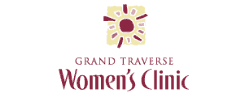  Traverse City, MI  49684Ph. 231-392-0650  Fax 231-392-0665Patient Medical History FormName____________________________________    Date of Birth ___/ ____/___    Age______     Today’s Date______________Single     Married     Separated      Divorced       Widowed                   Referred By: ________________________**List any allergies & reactions to medications: _______________________________________________________________    OR      No Known AllergiesMedications:    List medication and dosages you are currently taking:                    MEDICATION NAME	          DOSE	HOW OFTENFamily History:Please list 1st degree relative only (mother, father, sister, brother, son, daughter) with a history of the following:                                                                       Relative                                                                                                                         RelativeGyn History:                                      Birth control:  Condoms                               Pills                          Vaginal ring                                          IUD - Date inserted _______________                  Nexplanon – Date inserted _______________                               Partner with vasectomy                                            Tubal                                 Natural Family Planning      None                       Other _____________________________                 Have you ever had any STD’s?  Yes    No   If yes please list which ones: ________________________________________Have you ever had an abnormal pap smear?  Yes   No     If yes, what treatment did you receive for it: _________________________________________________________________TURN PAGE OVER                                                                                                                                                                                                                     Health Maintenance:Last Bone Density ________________________ Normal   Abnormal   Never had oneLast Colonoscopy_________________________Normal   Abnormal   Never had one Last Mammogram________________________Normal   Abnormal   Never had oneLast Pap Smear__________________________Normal    AbnormalObstetrical History:Check if you have NEVER BEEN PREGNANT# of pregnancies: __________      # of miscarriages:__________   # of ectopic (tubal):_________    # of abortions: ____________   # of vaginal deliveries ________  # of C-Sections:___________Please list any complications with pregnancies: ___________________________________________________________________Check if you have adopted childrenPast Medical History:   Please check any of the following conditions/diseases you have had:Osteo Arthritis                                    GERD                                    Hypertension                      HypothyroidRheumatoid Arthritis                         Kidney Stones                     COPD	HyperthyroidAsthma                                                 Seizure Disorder                 Heart Arrhythmia                           Thyroid NodulesDVT/PE                                                 Glaucoma                             Heart Attack                                    Breast CancerChronic Back Pain                              Diabetes                                Congestive Heart Failure               Ovarian CancerDisc Disease                                        Migraines                              IBS                                                      Uterine CancerDepression                                          Head Injury                           Ulcerative Colitis                             Colon Cancer          Anxiety                                                 Hepatitis/Liver Disease      Crohn’s Disease       Bipolar Disorder                      Other________________________________________________________________________________Smoking Status: Current smoker  Yes - *if yes, __________pack(s) per day   NO - Never smoker Former SmokerSocial History:Alcohol use         Yes     No                       If yes, __________drink (s) per day/week/monthStreet drug use   Yes     No                      Type and frequency________________________________________________Exercise                Yes     No                      Type and frequency________________________________________________Caffeine                Yes    No                       If yes, _______caffeinated drinks (coffee, tea, soda) per day/weekSexual Abuse       Yes    No                       If yes, are you safe now?   Yes   No      Counseling?   Yes   NoPhysical Abuse    Yes    No                       If yes, are you safe now?   Yes   No      Counseling?   Yes   NoEmotional Abuse Yes   No                       If yes, are you safe now?   Yes   No      Counseling?   Yes   NoSurgical History: Please list all surgeries with dates:                                           SURGERY	    DATEBreast CancerHigh Blood PressureOvarian CancerDiabetesUterine CancerHeart Disease (heart Colon Cancerattacks, stroke, bypass surgery)OsteoporosisSickle CellCystic FibrosisTay SachsDVT/PEMuscular DystrophyHemophiliaOther Genetic Disorder